大學入學考試中心109學年度指定科目考試試題（補考）歷史考科第壹部分：選擇題（占80分）一、單選題（占68分）說明：第1題至第34題，每題有4個選項，其中只有一個是正確或最適當的選項，請畫記在答案卡之「選擇題答案區」。各題答對者，得2分；答錯、未作答或畫記多於一個選項者，該題以零分計算。1.	臺灣各地都有一些重要的民俗活動，如臺東的炮炸寒單、臺南的鹽水蜂炮、屏東東港的燒王船等。這些民俗活動的共通點應是：(A)均在元宵節進行	(B)起源自觀光需求(C)祭拜同一位主神	(D)為了解厄抗瘟疫2.	某書寫到：這個時期，官學衰微，學舍內雜草叢生，屋宇傾頹。有大臣指出，入仕者多本於家學，官學學風不盛，士子入官學讀書的意願不高，因此建議徹底整頓。這個時期最可能是：(A)春秋私人講學時期	(B)魏晉士族盛行時期(C)宋代科舉擴大時期	(D)明清理學興盛時期3.	外來者帶來新的疾病，當地居民因缺乏抗體，感染之後死亡率甚高。在十年之內，有將近一半人口死於這種新的疾病；到五十年後，更只剩下原有人口的十分之一。這最可能是何時何地的情況？(A)十六世紀西班牙人進入中南美洲	(B)十七世紀荷蘭人進入臺灣(C)十八世紀英國人進入印度半島	(D)十九世紀美國白人開發西部4.	古蹟是一種立體的歷史，見證時代的更迭。右圖是2016年拆除附近的高架橋以後，重新整修的臺北城北門。這個城門的興建，反映的是哪一時期的歷史變遷？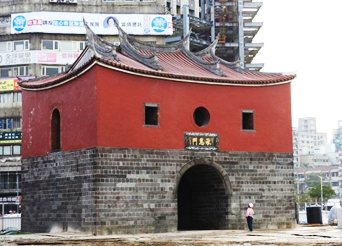 (A)鄭成功治臺時，為屯田拓墾北臺灣，乃興建臺北城(B)林爽文事件後，清廷為防禦北部民變，興建臺北城(C)鴉片戰爭後，為防備英軍侵臺，在北臺灣建城防禦(D)牡丹社事件後清廷積極治臺，政治與經濟重心北移5.	《史記》記載：楚漢相爭時，劉邦在前線作戰，蕭何則協助穩定後方，徵調糧秣以供軍需。但劉邦卻常刻意派人慰勞蕭何、打探他的動態。蕭何的策士於是建議他，應多送家人到劉邦身邊參戰，並多買田產以示自己愛財，以自我保護。蕭何策士的考量最可能是：(A)請蕭何擔當全軍的表率	(B)袪除劉邦對蕭何的猜忌(C)展示蕭何個人政治實力	(D)凸顯蕭何運籌帷幄能力6.	中華民國臨時大總統袁世凱，派總統府秘書長呈遞大清太后一封國書，祝賀其誕辰，中華民國官員也前往賀壽。袁世凱正式就任總統時，大清也以皇帝名義祝賀中華民國國運昌隆。我們如何理解此事？(A)民國肇造，政府同意清帝維持原有尊號與皇室運作(B)此事純屬虛構，因大清已被推翻，並無皇帝或太后(C)袁世凱假借溥儀名義祝賀自己就任，為稱帝作準備(D)保皇派與中華民國官員相聯絡，企圖擁立溥儀復辟7.	維也納的博物館內，收藏有一頂古老帳棚，說明指出：這是十七世紀後期維也納遭受敵人長期包圍，後來擊潰對方擄獲的戰利品。哈布斯堡王朝在這場戰役中阻止該國入侵中歐的行動，維持自身在中歐的優勢，也確保了基督教世界的安全。這一頂帳棚原本屬於哪一個國家所有？(A)俄羅斯帝國	(B)鄂圖曼帝國	(C)普魯士王國	(D)法蘭西王國8.	十九世紀中期，美國在與墨西哥戰爭中取得加州地區以後，企圖在亞洲獲取商業與軍事利益。為達到此目的，美國派艦隊來到亞洲，某個國家首當其衝，遭受美國的武力要脅，被迫開港通商。迫使該國與美國簽訂不平等條約的事件是：(A)黑船事件	(B)亞羅船事件	(C)東學黨事件	(D)美西戰爭9.	司馬遷主張申不害之學「本於黃老而主刑名」；又說韓非「喜刑名法術之學，而其歸本於黃老」；講到漢武帝之崇儒，又說：「竇太后崩，武安侯田蚡為丞相，絀黃老、刑名百家之言」。綜合上述文字，司馬遷所說的「黃老」比較接近：(A)清心寡欲的境界	(B)追求長生的方法	(C)治國理民的技術	(D)放任自然的態度10.	一位日本學者回憶，在他讀中學時，許多日本同學為了方便參加國家考試，選擇返回「內地」讀大學。他自己則因父親曾在泰國工作，蒐集許多東南亞文物，又常聽聞有關南進的消息，遂決定留在「本地」的帝國大學研究南洋史。這位學者所說的「內地」與「本地」分別應是指：(A)日本；臺灣	(B)中國；朝鮮	(C)日本；上海	(D)中國；臺灣11.	史書記載：某一時期，朝廷討論如何治理地方。有大臣表示：應依照往例，「請立諸子」，封建諸侯。另一位大臣認為：周代封建靠血緣關係維繫，日久則疏遠，造成封建諸國相互攻伐，周天子也無力制止，故主張應採行郡縣制度。皇帝乃說：採取封建封立諸侯，就是准許諸侯擁有軍備，欲求天下安定，豈不困難？這場爭議最可能發生在何時？(A)秦代	(B)西晉	(C)唐代	(D)明代12.	1840到1870年代之間，估計有數十萬中國的勞工，前往中南美洲的西印度群島、古巴及秘魯等地，從事勞力工作。當時華工前往中南美洲，最可能的原因是：(A)中南美洲地廣人稀，吸引華人移入	(B)東南亞排華，導致華人移往美洲(C)歐美實施禁奴政策，導致人工不足	(D)清朝政府鼓勵人民前往海外拓殖13.	一座紀念碑雕刻了兩幅某國軍隊在南非、中國的軍事行動。碑文說明：為紀念在1899年、1900年兩次軍事行動中犧牲的同袍。這座雕像最可能位於何處？(A)俄羅斯的聖彼得堡	(B)荷蘭的阿姆斯特丹	(C)法國的巴黎	(D)英國的倫敦14.	學者指出：青花瓷不僅是中國外銷世界各地的重要貨品，隨著歷史的發展，其他國家在學會製作瓷器之後，也將瓷器銷往亞洲。例如，十九世紀下半葉，蘇格蘭的格拉斯哥窯場，為配合亞洲部分地區的社會與文化特質，圖案設計嚴格限於植物、花卉、幾何與星形等紋飾。這批蘇格蘭外銷瓷器最可能銷售至：(A)伊斯蘭信仰深刻的馬來西亞	(B)社會以佛教信仰為主的泰國(C)長期受中國文化影響的越南	(D)對自然事物感受敏銳的日本15.	一位美國外交人員回憶：他在奉命派駐某國之前，必須辭去政府公職。他派駐當地時，館舍不升美國國旗，也不舉辦國慶慶典。他甚至不得與該國政府有官方形式的往來。這位外交人員最可能是派駐在：(A)1920年的漢城	(B)1940年的香港	(C)1960年的西貢	(D)1980年的臺北16.	一位學者評論中國某一朝代，指出：這個時代在人口成長、工技發明、物質生產與國內外商業貿易上，都具有關鍵性地位，又因為印刷術提升及教育普及，逐漸形成一個士大夫的社會，這是「中國史上一個非凡的時代」。這位學者所評論的朝代應該是：(A)漢	(B)唐	(C)宋	(D)元17.	在古代中國，姓或氏是身分與權力的象徵。春秋時期，統治者才有姓，氏則是統治者頒給有功、有土地或有職官的貴族；戰國時期，平民開始有僭越或冒用姓氏的情況。但秦漢以後，姓氏普及於一般平民。秦漢以後姓氏普及的原因最可能是：(A)華夷族群的混同	(B)登錄戶籍的需要	(C)人口遷徙的頻繁	(D)國際貿易的興盛18.	在某次日本的對外衝突中，英國政府採取支持日本的態度，而美國銀行家更以鉅額貸款資助日本，甚至有美國婦女表示願意率領護士團，「到戰場照顧日本英勇絕倫的將士」。戰事結束後，由美國出面調解，雙方簽訂條約。這場戰爭應是：(A)牡丹社事件	(B)甲午戰爭	(C)日俄戰爭	(D)九一八事變19.	右圖是以現代歐洲政治版圖為底，呈現西元四世紀後期至五世紀上半葉左右，歐洲曾面臨一股由東向西蔓延的勢力，圖中灰色部分是這一股勢力曾觸及區域，而「☆」則是該股勢力的最終據點。這股勢力最可能是：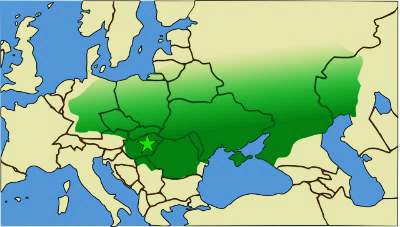 (A)猶太民族移入歐洲各地(B)伊斯蘭文明與信仰西傳(C)匈人部族大舉進入歐洲(D)日耳曼人威脅羅馬帝國20.	某國首都爆發一場「群眾革命」，革命派成立臨時政府。這個政府受到鄉紳、專業人士、商人、知識分子等的支持，但與下層民眾失去聯繫，數月之後就被一個更激進的革命所推翻。學者評論說：這是一場「布爾喬亞（即：資產階級）革命」，結果是「權力由布爾喬亞的自由派掌有」，工人階級掌權的時機尚未成熟。這場「群眾革命」最可能是：(A)1688年英國的光榮革命	(B)1776年美國的獨立革命(C)1911年中國的辛亥革命	(D)1917年俄國的二月革命21.	在一個以「戰後臺灣民主化歷程」為主題的展覽中，有一段說明：「這是臺灣民主運動的重要里程碑，尤其軍法大審對臺灣社會所進行的政治教育、民主教育，影響更為深遠；之後，受難者家屬與辯護律師紛紛加入黨外陣營，得以延續臺灣民主的香火。」文中敘述的應該是：(A)二二八事件	(B)雷震事件	(C)美麗島事件	(D)野百合學運22.	某一時期的佛教，除了翻譯印度傳來的佛經，也開始出現由中國僧侶撰寫的經典。這些經典不僅宣揚佛理，更納入傳統儒家教忠教孝的理念與生活禮儀，逐漸擴大佛教維繫地方社會秩序的作用。這個現象最可能是：(A)東漢佛教為獲民眾認同而採取的策略	(B)魏晉時期佛教為廣召信眾而配合習俗(C)唐宋之間佛教教義與中國社會的融合	(D)明清時期儒釋道三教合一趨勢的發展23.	某一時期，地主大量兼併土地，擁有土地之農民不斷減少，使得國家的賦稅與兵役來源都成問題，於是有官員提議限制人民可以擁有土地面積的數量。但問題一直無法解決，改朝換代後，官方採取激進改革，將土地收歸國有，但終歸失敗。這種激進改革政策是：(A)新莽時的王田制	(B)唐代的租庸調制	(C)王安石的青苗法	(D)中共的土地改革24.	1662年鄭成功擊退荷蘭，攻下臺灣之後，清廷與荷蘭合作，鄭氏政權深感壓力，亟需外援。此時，歐洲「某國」實施航海法，與荷蘭人競爭海外貿易，允諾協助鄭經製造武器，訓練炮兵，並出售鐵器、火藥等物資。「某國」是指：(A)英國	(B)法國	(C)西班牙	(D)葡萄牙25.	1630年，義大利天文學家伽利略的女兒寫信給他，提到：女兒住的修道院實施管制，只有修女近親才准探視交談，交談時中間的窗口須用紙張遮住。外來信件全部用鉗子夾取，塗上酸或醋，或用火烤炙。外出購買食物得在清晨，以防過多人手接觸。管事運送修道院穀物到磨坊時，奉命必須寸步不離，以防和別處穀物相混，並避免旁人接觸。這座修道院如此作法的目的是：(A)宗教改革的影響，避免異端思想傳入	(B)爆發鼠疫大流行，實施隔離以防傳染(C)三十年戰爭爆發，嚴防盜賊趁隙入侵	(D)苦修思想的興起，為隔絕世俗化生活26.	希臘人喜歡體育和競技活動，多數節日都會舉行體育競賽，而最重要的是全希臘世界都可參加的泛希臘競技會。這些活動都有宗教性質，伴隨著祭祀和莊嚴的宗教儀式。其中，最悠久的是奧林匹克競技會，始於西元前776年，每四年舉行一次，直到西元393年，才被羅馬皇帝狄奧多西一世廢止。羅馬皇帝狄奧多西廢止奧林匹克競技會，最可能的原因是：(A)羅馬帝國公民逐漸失尚武精神，不再重視運動競技會(B)羅馬立基督教為國教，而奧林匹克競技會是異教活動(C)羅馬國勢已趨於衰微，缺乏財力支持奧林匹克競技會(D)羅馬征服希臘世界以後，刻意壓抑希臘人的傳統文化27.	臺灣總督府決定以美國森林鐵路的方式，興建阿里山鐵路；1910年代，嘉義北門驛到二萬平（坪）路段完工通車，開啟阿里山運輸的新紀元。臺灣總督府興建此一鐵路，最主要目的應是：(A)便於運輸日本軍隊入山，鎮壓武裝抗日分子(B)開發阿里山森林資源，便於將林木運送下山(C)準備設立新高阿里山國立公園，發展觀光業(D)發展山地鐵路網，以加強對原住民族的控制28.	皇帝與臣僚商議如何變法，臣僚表示：雖然大家都討論變法，但若不全面變法，必至無功。所謂變法者，須自法律制度先後改定，乃謂之變法。皇帝則感嘆：推行變法，掣肘太多。臣僚回答：現今朝中大臣多年老守舊，不通外國事務，皇上想靠他們變法，有如緣木求魚。上述的皇帝與臣僚是：(A)北魏太武帝與崔浩	(B)宋神宗與王安石	(C)明萬曆帝與張居正	(D)清光緒帝與康有為29.	下列兩份史料是某地區史家對於當時代發生事件的描述：資料甲：「天剛亮，法蘭克人就攻進來了，開始大屠殺。他們連續三天不封刀，超過十萬群眾被屠殺或淪為俘虜……久聞不如一見，法蘭克人果然像野獸般兇猛和狂野。」資料乙：「埃及的首領們忌憚塞爾柱土耳其帝國強大，心生恐懼。他們要求法蘭克人進兵敘利亞，以作為他們和塞爾柱土耳其帝國之間的緩衝。」這兩份史料描述的最可能是：(A)五世紀時的日耳曼民族大遷徙	(B)七世紀時伊斯蘭勢力的擴張(C)十一、十二世紀的十字軍東征	(D)十五世紀時拜占庭帝國的陷落30-31為題組二十世紀初，美國某位作家擔心北歐族裔（如：英格蘭、蘇格蘭及日耳曼等）在美國的優勢受到威脅，他著書表示：直到今日，一堆人還相信教育、機會和運氣等後天環境的影響，能夠突破人的先天限制。這是美國革命與法國大革命以來，二流思想家留給後世的刻板想法。身為美國人，我們須明白一件事情：上世紀流行的利他思想以及美國應該作為「受苦難壓迫者避風港」的同情心，現在正威脅著我們的社會。30.	根據這段言論，作者的想法最可能傾向：(A)社會主義	(B)自由主義	(C)平等主義	(D)種族主義31.	文中提到作為「受苦難壓迫者避風港」一事，作者批評的是美國在十九世紀末至二十世紀之初的何種現象？(A)清教徒在英國受迫害，流亡至北美	(B)美國接納來自東、南歐的大量移民(C)經濟大恐慌時，歐洲移民至美工作	(D)拉丁美洲發生革命，難民湧進美國32.	史家霍布斯邦考察「歐洲」概念的變化，指出：「自希臘以來，『歐洲』即是一個浮動的、可修改的、彈性的概念。冷戰期間，美國的『歐洲史』領域主要涵蓋的是西歐。但從1989年開始，就延伸到中歐與東歐，因為歐洲的政治與經濟地理改變了。」霍布斯邦所說的「歐洲政治與經濟地理改變」，導因於：(A)共產陣營瓦解	(B)歐洲聯盟成立	(C)全球化的衝擊	(D)美國反恐戰爭33.	一位中國學者為了研究某一朝代的歷史，特別去學習波斯文、拉丁文和阿拉伯文，以便閱讀這個朝代對外征戰的相關史料及研究成果。這位學者要研究的朝代最可能是：(A)東漢	(B)北魏	(C)北宋	(D)元代34.	「有一陣子，我們只能買到上海的雞蛋。它們不像新鮮的雞蛋可起泡沫，因此蛋糕不能發脹，但也無法不買。不久，糖也不供應了，我們只好改賣三明治。我們買來十條麵包，能切多薄就多薄，因買不到火腿肉，只好用鮪魚作材料。後來，連雞蛋都買不到，更不用說鮪魚了，只好放棄三明治生意。最後，連烤麵包機也須交給軍部，因為是鐵製的。我們身邊沒有剩下多少東西，空襲又一天比一天緊，最後決定離開首都。」這最可能是何時何地的生活經驗？(A)1938年，中日戰爭時的重慶	(B)1940年，不列顛之戰時的倫敦(C)1944年，太平洋戰爭時的東京	(D)1950年，韓戰期間的平壤二、多選題（占12分）說明：第35題至第38題，每題有5個選項，其中至少有一個是正確的選項，請將正確選項畫記在答案卡之「選擇題答案區」。各題之選項獨立判定，所有選項均答對者，得3分；答錯1個選項者，得1.8分；答錯2個選項者，得0.6分；答錯多於2個選項或所有選項均未作答者，該題以零分計算。35.	《臺灣民報》刊載一篇文章，「作者」提到：我昨日在友人處，懷抱著滿腔的熱望，把他送給我的那個雜誌讀了好幾處，但我終於失望了。……我想把他（雜誌）的妙論抄在下面來與諸位一同笑：「今之學子，口未讀六藝之書，目未接百家之論，耳未聆離騷樂府之音，而囂囂然曰：漢文可廢。甚而提倡新文學，鼓吹新體詩，粃糠故籍，自命時髦。吾不知其所謂新者何在？」……然而我最不滿意的，是他把「漢文可廢」和「提倡新文學」混做一起。不但如此，若照他的意思是「提倡新文學」之罪甚於「漢文可廢」。一笑！有關這篇文章，下列敘述何者正確？(A)「作者」應該是儒家學說的擁護者，主張學子要研讀六藝(B)從文章內容判斷，這位「作者」應是支持臺灣新文學運動(C)這篇文章刊載在《臺灣民報》，應是宣傳皇民文學的言論(D)這篇文章所持的觀點，與新文化運動時期胡適的主張類似(E)「作者」認為「提倡新文學」與「漢文可廢」無必然關係36.	西元前九世紀中葉，鄭桓公鑑於西周王室內憂外患日甚，乃避難到東方，選在今日河南新鄭一帶，建立鄭國，因該地區無大國，較為安全；西元前六世紀前半葉，鄭國貴族後裔子產因國家長期以來遭到四鄰大國威逼、外交難為，遂推辭執政工作；而西元二、三世紀之交，世居河南新鄭一帶的大族子弟荀彧，根據歷史經驗，勸鄉親父老及早走避，以免日後時局動盪，遭到不測。這些敘事可能說明：(A)地緣政治形勢對歷史的影響	(B)風水信仰根深蒂固厚植人心(C)歷史經驗即足解決現實問題	(D)歷史記憶可能左右政治判斷(E)個人意志可以扭轉地緣困境37.	十六世紀的宗教改革運動破壞了羅馬教會的統一性，為歐洲帶來宗教多元主義。到1560年，新教的主要教派均已建立，包括：路德教派、喀爾文教派、英國國教、再洗禮派等。這些新教教派各發展出不同的教義與禮拜方式，但其間仍有一些共同點。這些共同點應包括：(A)保留拉丁語作為崇拜之用語	(B)支持政治與宗教分離的原則(C)主張個人有讀經、解經自由	(D)持寬容精神，反對宗教迫害(E)視《聖經》為信仰唯一真源38.	1431年，在英法百年戰爭時建立奇功的法國女子貞德，被英軍以異端罪名處死。自去世以來，貞德在法國史上的聲名與評價迭有變動。十六到十八世紀時，她深受輕忽與貶抑，但到十九世紀，她漸成為法蘭西國族認同的神話。天主教會頌揚她身上存在「聖靈」，推動她的「封聖」。成立不久的「法國史協會」更費時九年，將貞德受異端審判的檔案編纂成書，推動嚴謹的歷史研究。法國史家因而稱十九世紀是「貞德的世紀」，並認為這是多項條件具足導致的結果。請問「多項條件」應是指哪些？(A)自由主義興起的激勵	(B)資本主義勃興的促成	(C)歷史研究風氣的助長(D)法國教會的推波助瀾	(E)愛國與民族主義的催發第貳部分：非選擇題（占20分）說明：共有四大題，每大題包含若干子題。答案必須寫在「答案卷」上，並於題號欄標明大題號（一、二、……）與子題號（1、2、……），若因字跡潦草、未標示題號、標錯題號等原因，致評閱人員無法清楚辨識，其後果由考生自行承擔。作答使用筆尖較粗之黑色墨水的筆書寫，且不得使用鉛筆。每一子題配分標於題末。一、下列三則是清朝統治臺灣後漢人移民臺灣的相關文獻：資料甲：「民人之立業臺灣者數十萬，彼既願為臺民，凡有妻子在內地者，許呈明給照，搬眷入臺，編甲為良，則數十年之內……則人人感激奮興，安生樂業。」資料乙：「今欲開山，不先招墾，則路雖通而仍塞，欲招墾不先開禁，則民裹足而不前。……臣等查舊例稱：臺灣不准內地人民偷渡……。又稱：凡民人私入番境者杖一百……。際此開山伊始，招墾方興，臣等揆度時勢，合無（何不）仰懇天恩，將一切舊禁盡與開豁，以廣招徠，俾無瞻顧。」資料丙：「一、欲渡船臺灣者，先給原籍地方照單，經分巡臺廈兵備道稽查，依臺灣海防同知審驗批准；潛渡者嚴處。二、渡臺者不准攜家帶眷；業經渡臺者，亦不得招致。三、粵地屢為海盜淵藪，以積習未脫，禁其民渡臺。」根據上述資料，回答下列問題：1.	哪一則資料所述內容，其出現時間最早？請說明你的依據及理由。（2分）2.	三則資料中，哪一則與牡丹社事件有關？（1分）3.	根據三則資料及你的歷史知識，簡述清朝統治臺灣後，政府對於漢人移民渡臺政策的變遷。（3分）二、以下是有關五月五日端午「競渡」節俗起源的記載：資料甲、南朝梁人宗懍《荊楚歲時記》寫道：「五月五日，……是日競渡、採雜藥。」資料乙、隋朝杜公瞻注《荊楚歲時記》指出：「五月五日競渡，俗為屈原投汨羅日，傷其死所，故並命舟檝以拯之。」但他又引東漢《曹娥碑》中伍子胥為水所淹的故事說，「斯又東吳之俗，……不關屈原也。」並表示，事實如何已難以窮源溯流。資料丙、宋末陳元靚《歲時廣記》引南朝梁人吳均《續齊諧記》說：「屈原，楚人也。遭讒不見用，以五月五日投汨羅之江而死。楚人哀之，至此日以竹筒子貯米投水以祭之。……又《越地傳》云：『競渡起于越王勾踐。』蓋斷髮文身之俗，習水而好戰者也。」根據上述資料，回答下列問題：1.	有關五月五日「競渡」的起源，資料中提到哪些說法？（2分）2.	五月五日「競渡」與屈原故事的關聯，根據上述資料推斷，大約是從哪一時期起開始比較流行？（2分）3.	綜合三則資料，可知五月五日「競渡」主要反映的是哪個地域的習俗？（2分）三、以下是三幅不同時期繪製的世界地圖：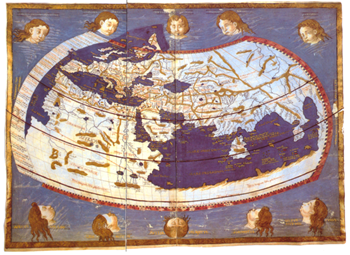 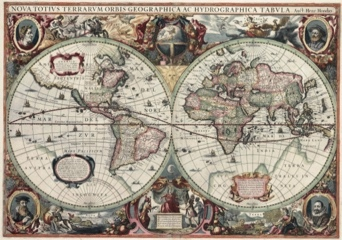 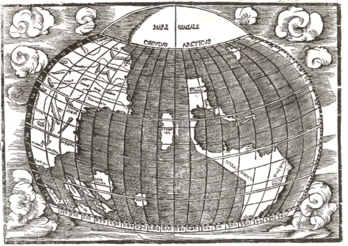 仔細閱讀地圖內容，回答下列問題：1.	從地圖內容判斷，這三幅圖出現時間由早至晚的順序為何？（1分）2.	三幅圖中，哪一幅反映十六世紀早期歐洲人的世界地理知識？（1分）請說明你的依據及理由。（2分）四、資料甲、博物館中有一只二十世紀初期的木箱，裡面裝有幾束非洲人的頭髮及一個石膏製頭像。旁邊解說寫到：「當時歐洲學者、拓殖者、殖民官員與傳教士，都收集這類非洲文物，交由人類學、民族學等機構與博物館收藏與研究」。資料乙、學者指出：十九世紀以來，人類學、民族學與生物學者，運用各種儀器測量非洲人，收集他們的體質、風俗、語言等材料，區分為不同群體，並依據身體與文化特徵，排出「人種」高低序列。資料丙、有人批評：「我們的祖先在你們的博物館裡，他們被測量、被研究、被展示；他們的頭髮在木箱中，心臟與腦袋在酒精中；對你們而言，這是別人的身體，但這卻是我們的身體。」根據上述資料，回答下列問題：1.	從資料甲和資料乙提供的訊息及你的歷史知識推斷，十九世紀以來，歐洲殖民官員委託學者研究非洲人種，主要是想收集哪些資料？其主要目的為何？（2分）2.	資料丙對資料甲解說文字所述之「收藏與研究」的情形提出批評，根據你的歷史知識推論他批評的理由為何？（2分）－作答注意事項－考試時間：80分鐘作答方式：˙選擇題用 2B 鉛筆在「答案卡」上作答；更正時，應以橡皮擦擦拭，切勿使用修正液（帶）。˙非選擇題用筆尖較粗之黑色墨水的筆在「答案卷」上作答；更正時，可以使用修正液（帶）。˙未依規定畫記答案卡，致機器掃描無法辨識答案；或未使用黑色墨水的筆書寫答案卷，致評閱人員無法辨認機器掃描後之答案者，其後果由考生自行承擔。˙答案卷每人一張，不得要求增補。